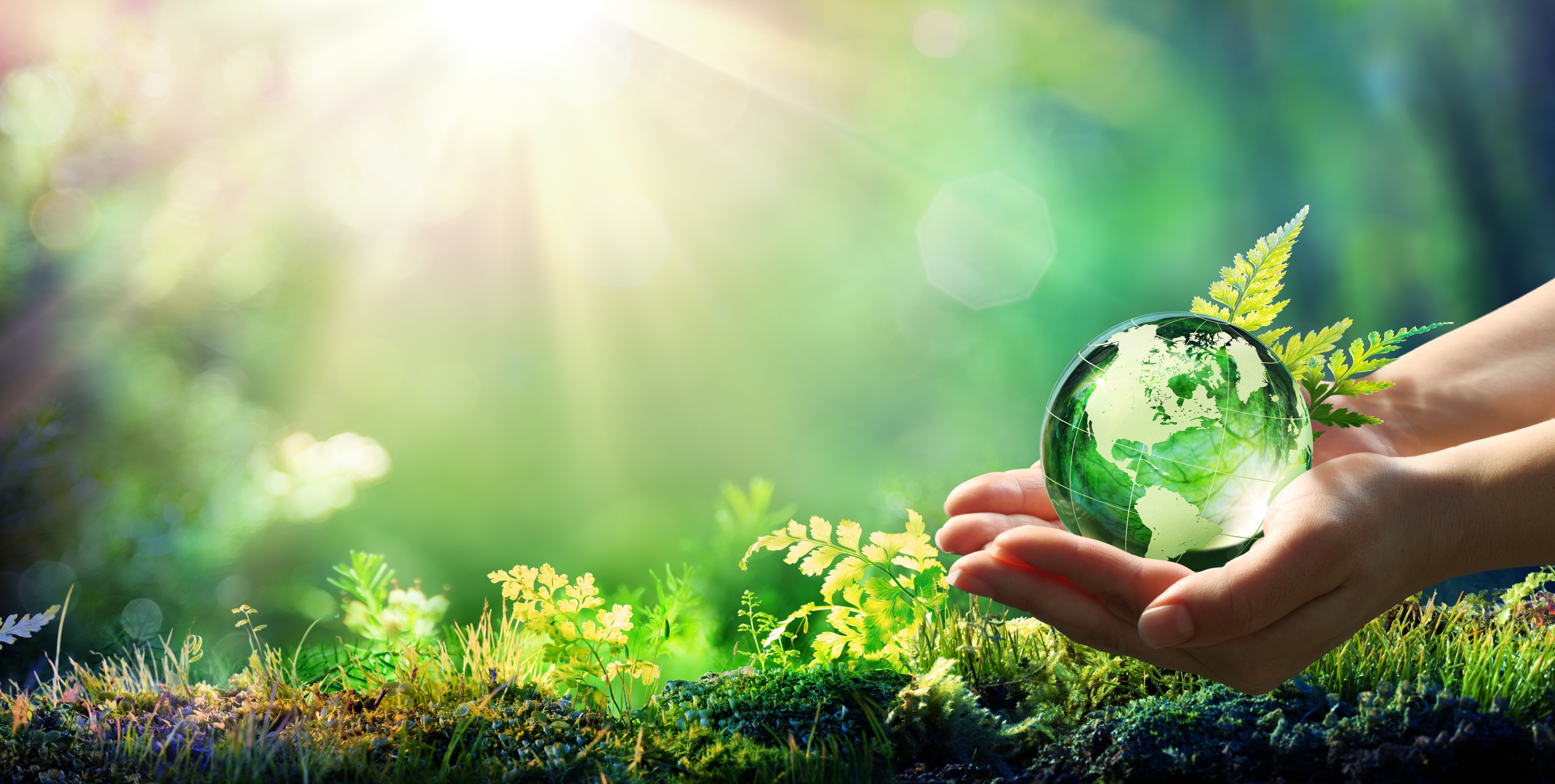 Sustainability Policy {Name of company} is committed to the continual improvement of its sustainability journey, including complying with all relevant environmental legislation and best practices. By identifying and managing environmental impacts and reducing or offsetting same, {Name of company} will enhance our local community, help ensure sustainability and reduce operating costs.{Name of company} defines environmental impacts as the direct impacts we have on the environment through carbon emissions, natural resource use and waste generation, and the indirect impacts that occur through our supply chain and partnerships.We are committed to acting in a way that does not harm people, animals, or the environment.Key environmental objectives for {Name of company} include:{Select}to reduce energy consumption and adopt sustainable alternatives, where practicalto use water more efficientlyto reduce waste to reduce the environmental impacts of travelto reduce the environmental impacts of purchasingto offset emissions that can’t be reduced to increase stakeholder environmental awareness and drive behaviour changeto seek innovative solutionsto use environmentally friendly products in our operationsto increase the offering of sustainable alternatives in our product line and delivery optionsto greening our local environmentother (add your specific objectives)We/I commit to uphold {Name of company}’s approach to sustainability through the actions outlined in the attached plan (attach action plan).Organisation:Name:Signed:                       			 Date:       SUSTAINABILITY PLANEnergy efficiency (Sustainable Goal 7)Don’t act fuelish! (Anonymous)Objective:  Use energy more efficiently and increase the use of sustainable energy alternativesTarget: {Insert target in terms of consumption or move to alternatives}Example key performance indicators: Electricity consumption: kWh/person (or m2)Gas consumption: MJ/person (or m2)Generator fuel consumption: diesel/biodiesel L/person (or m2)Examples:Switch off equipment and lights when not in useChoose energy-efficient labeled products when purchasing or leasing new equipment (anything that uses less energy!)Minimise temperature fluctuations via good draught seals, insulation and keeping doors closedAlternatively, switch off the AC and open windows, where practicalSwitch to solar or biomass boilersWater efficiency (Sustainable Goals 6 and 14) Thousands Have Lived Without Love, Not One Without Water. – W.H.AudenObjective:  Use water more efficiently Target: {Insert target}Example key performance indicators:Water consumption: kL/person (or m2)Water quality samplesExamples:Check for leaking taps or equipmentProvide drinking fountains and refillable bottlesChoose water-efficient appliances, equipment and fixturesInstall a rainwater tank and greywater collection systemMake sure chemicals and oil are responsibly disposed of and not just poured down drainsReplace toxic products with eco-friendly alternativesUse environmentally friendly cleaning productsDitch the plastic and polystyrene and ensure drains are well maintained and kept clearWaste reduction (Sustainable Goals 11, 12, and 15)“Waste is a design flaw.” – Kate KrebaObjective:  To reduce the amount of waste produced and increase the quantity of waste reused and recycledTarget: {Insert target}Example key performance indicators: Kg of landfill/person (or m2)Kg of comingled recycling/person Kg paper and cardboard recycling/personExamples:Provide recycling (e.g. mixed, IT, paper) and organic (compostable) waste collection binsAvoid single-use waste as much as possible. If you can’t reuse it, refuse it StrawsPlastic water bottlesPlastic bags, plastic or polystyrene containers, cutlery Plastic or non-recycled packagingSingle-use merchandise/giveaways Educate and reward customers and employees for bringing their reusable cups, bags and bottles with discounts or opportunities to enter competitions via social mediaEducate and encourage stakeholders to reuse, upcycle or recycleAdd extra costs to single-use items to encourage the adoption of reusable items. For example, make coffees/alcoholic beverages 50 cents extra in takeaway cups or offer a carbon offset buttonPartner with an organisation that collects leftover food, old IT equipment, furniture etc. to donate these items to people in needGo paperless – reduce, reuse, recycle and go digitalTravel (Sustainable Goals 12,13 and 9)Big journeys begin with small steps…Objective:  To reduce the environmental impact of travel (A typical passenger vehicle emits about 4.6 metric tons of carbon dioxide per year.)Target: Insert targetExample key performance indicators: Example key performance indicators include:Reduce the number of single-passenger trips by…… %Percentage/number of attendees who take public transportReplacing in-person meetings with online by …. %Examples:Encourage carpooling/assist employees with transport to and from workUse public transport or incentivise walk/bicycle access, where practicalDrive hybrid or electric vehiclesBuy carbon offsets for travelSupply Chain (Sustainable Goals 5, 8, 11, 12, 13)The future will be green, or not at all – Jonathon PorrittObjective:  To reduce the environmental impacts of products purchasedTarget: {Insert target}Example key performance indicators: Example key performance indicators include:% products that are recycled, recyclable or reusable% products locally made and/or fair trade% products with a sustainable certification Examples:Purchase items that are made from recycled materials, are recyclable or reusable, or have a guarantee they are made to lastPurchase locally made products (low carbon miles)Avoid products with excessive packaging or buy in bulk (for example, swap single-serve packaged products with loose or bulk packaged items)Purchase products with an environmental or social certification Hire/lease, rather than buyingBuy natural or organic Lead by example and have fair trade and gender equality policiesInsist that your main suppliers have sustainable policies and fair trade, gender-equal practicesFood for thought:*MIT Researchers found that providing a button that says ‘same-day delivery is equivalent to killing 300 trees’ compared with one that says ‘if you wait three to four days, then it’s equivalent to killing 10 trees, but don’t worry, we’re going to plant 15,’ significantly influenced customers’ behaviour.https://www.techtarget.com/searcherp/feature/10-strategies-for-more-sustainable-last-mile-deliverySimplyBiz does not promote, endorse, guarantee or support in any way, the third-party funders listed in this article. The information is for general information only and use of these websites and Apps is at your own risk. Links to third-party websites and Apps are provided by SimplyBiz in good faith and for information only. SimplyBiz disclaims any responsibility for materials on any third-party website referenced in this article. All information listed is given with no guarantee of completeness, accuracy or timeliness or of the results obtained from the use of this information, and without warranty of any kind, express or implied, including, but not limited to, warranties of performance, marketability and fitness for a particular purpose. SimplyBiz will not be liable for any decision made or action taken in reliance on the information given in this article or for any consequential, special or similar damages, even if advised of the possibility of such damages.Action Responsibility FrequencyResults – commentsCheck if lights, appliances and equipment are turned off when not in useIdentify opportunities for improvement and provide appropriate signage/education to employeesInstall automatic switch–off functionality for lights, appliances and equipmentCheck thermostats, draughts seals and insulationIdentify opportunities for improvement (for example, upgrading seals and insulation) and provide appropriate signage and education to employeesCheck the energy rating of existing appliances and equipmentChoose energy-efficient productsInvestigate solar power opportunities for your businessConvert to LED lightsOther {Insert specific actions for your business}Action Responsibility FrequencyResults – commentsCheck taps, equipment or appliances for leaksStart monitoring water useFix any leaking taps, equipment or appliancesReplace old and inefficient equipment with water-efficient options over timeProvide water fountains/jugs for employees and customers with reusable cupsLet employees and customers know they can BYO a bottle (or provide refillable bottles) and fill up at your businessInvest in energy and water efficiency appsIdentify if any chemicals and oils are used during your operationsEducate stakeholders on how to responsibly deal with chemicals and oilsEnsure appropriate disposal systems/processes are in placeUse environmentally friendly cleaning productsReplace toxic products e.g. fertiliser and insecticides with eco-friendly alternativesAction Responsibility FrequencyResults – commentsInvolve stakeholders in identifying what waste is generated and where in your business Identify recycling options  Place appropriate bins and provide education to stakeholders Identify single-use waste items Investigate and adopt alternativesEducate stakeholders on alternatives and incentivise BYO refillablesIdentify opportunities to encourage reusable itemsResearch potential partners in the market to work with both from a recycling and an on-donation perspectiveTeach stakeholders that nothing is thrown away, it is thrown to something – usually landfills and waterways adding to pollution and our carbon footprintAssess paper use and wastage and where it can be eliminated or recycledSet up eco-brick stations for ‘soft plastic’ that isn’t recyclable e.g. cling filmInvest in digital solutionsOtherAction Responsibility FrequencyResults – commentsPromote walking and cycling, where practical Identify incentives to encourage your stakeholders to walk, ride or catch public transport. Lead by example!Assess greener optionsClarify the necessity of travel (cost v benefit)Purchase carbon offsets for travel when availableStay in environmentally friendly or carbon-neutral accommodations when out of townBuild carbon offsetting options into your delivery pricesEducate employees and customers on which carbon-offsetting projects you support and whyAction Responsibility FrequencyResults – commentsIdentify product needs and quantify % recycled, reusable or with a guarantee to lastSet minimum standards for purchasing and a cost differential allowance (e.g. be prepared to pay more for a sustainable alternative)Educate customers as to why you purchase the sustainable alternatives and incentivise them to do the same e.g. include a ‘green button’ to allow the customer to carbon offset*Identify local alternativesSet minimum standards for purchasing with regard to sustainabilityIdentify environmental and social certifications you would like to supportIdentify opportunities to replace buying with leasingRequire key suppliers to adhere to sustainable policies and practicesDevelop policies and procedures for sustainability, fair trade and gender equality